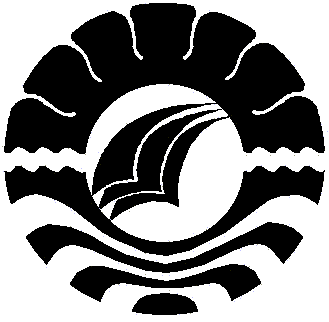 PENERAPAN TEKNIK JARIMATIKA DALAM MENINGKATKAN KEMAMPUAN BERHITUNG PERKALIAN PADA MURID CEREBRAL PALSY KELAS DASAR IV DI SLBN PEMBINA TINGKAT PROVINSISUL-SEL SENTRA PK-PLKSKRIPSIDiajukan untuk Memenuhi Sebagai Persyaratan Guna Memperoleh Gelar Sarjana Pendidikan (S.Pd) Pada Jurusan Pendidikan Luar Biasa Strata Satu Fakultas Ilmu Pendidikan Universitas Negeri MakassarHARIBA1245040008JURUSAN PENDIDIKAN LUAR BIASAFAKULTAS ILMU PENDIDIKANUNIVERSITAS NEGERI MAKASSAR      2017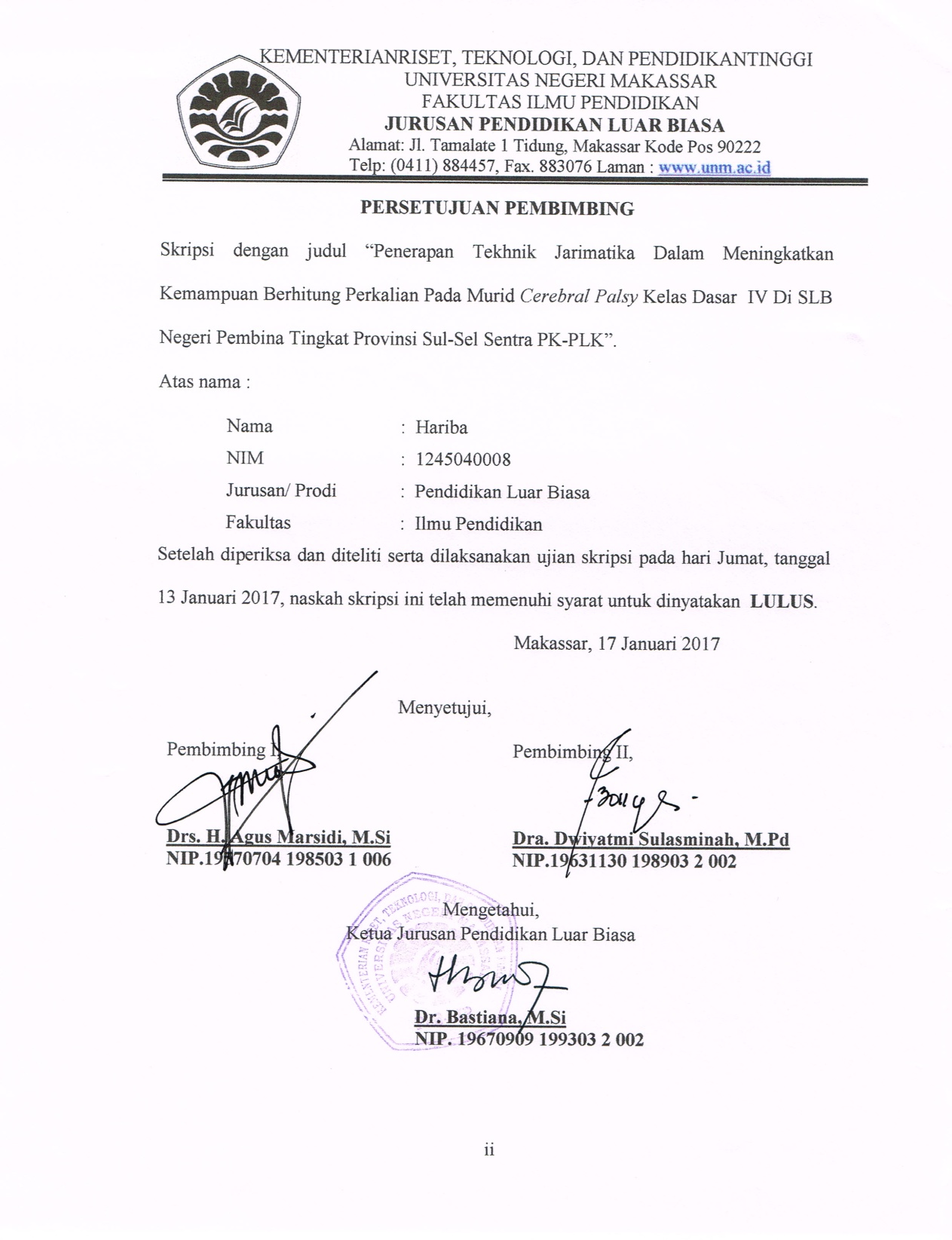 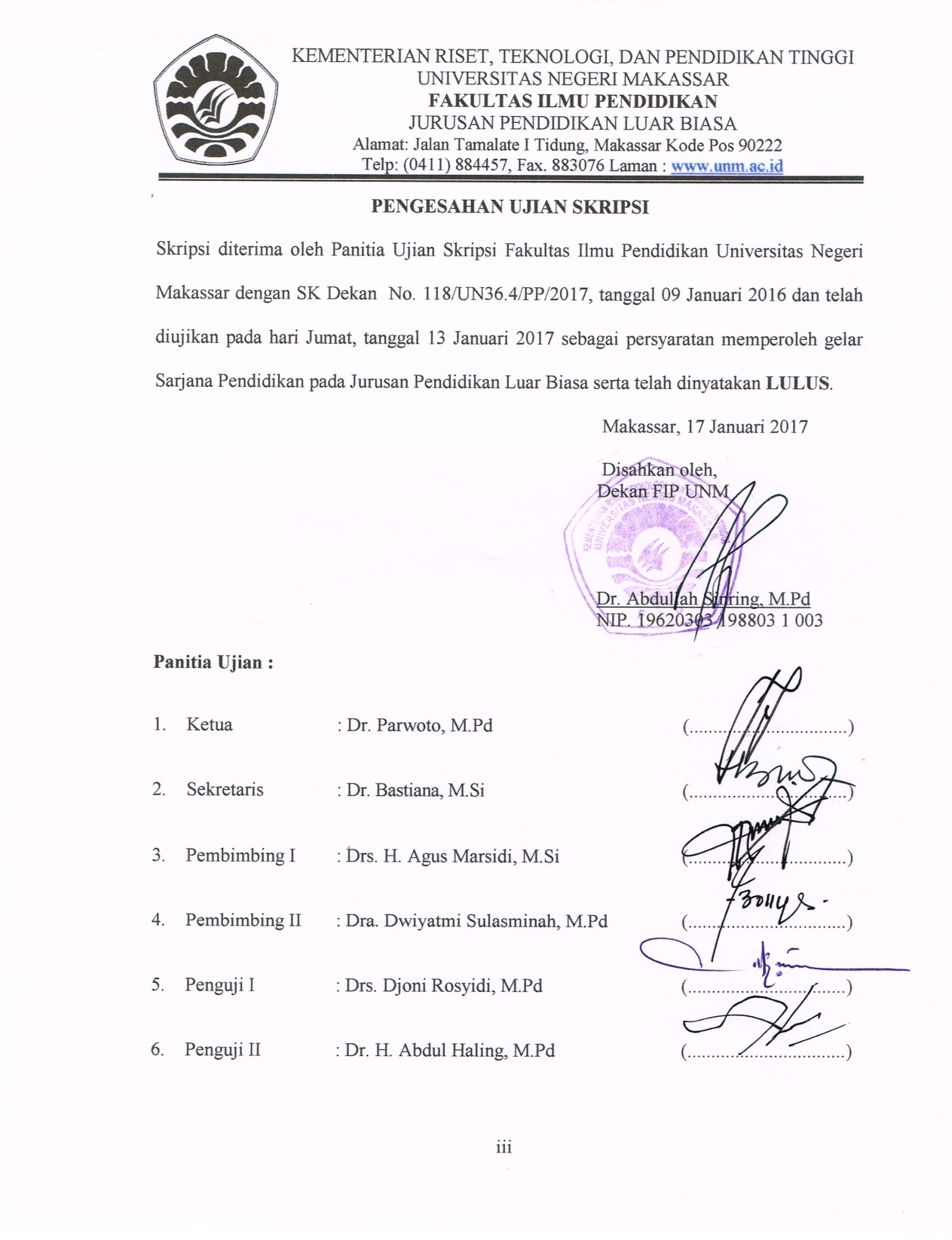 PERNYATAAN KEASLIAN SKRIPSISaya yang bertanda tangan di bawah ini:Nama	:  HaribaNIM	:  1245040008Jurusan/Program Studi	:  Pendidikan Luar BiasaJudul Skripsi	:	Penerapan Teknik Jarimatika dalam Meningkatkan Kemampuan Berhitung Perkalian Pada Murid Cerebral Palsy Kelas Dasar IV di SLB Negeri Pembina Tingkat Provinsi Sul-Sel Sentra PK-PLKMenyatakan dengan sebenarnya bahwa skripsi yang saya tulis ini benar merupakan hasil karya saya sendiri dan bukan merupakan pengambilalihan tulisan atau pikiran orang lain yang saya akui sebagai hasil tulisan atau pikiran sendiri.Apabila dikemudian hari terbukti atau dapat dibuktikan bahwa skripsi ini hasil jiplakan atau mengandung unsur plagiat, maka saya bersedia menerima sanksi atas perbuatan tersebut sesuai ketentuan yang berlaku.						                Makassar,  	    Oktober 2016						              Yang Membuat Pernyataan,							    	Hariba		MOTTO DAN PERUNTUKANBila kau sayang pada kasihmu Lebih sayanglah pada IbumuBila kau patuh pada rajamuLebih patuhlah pada IbumuKuperuntukkan karya sederhana ini untuk ayahanda dan ibunda tercinta beserta seluruh saudara-saudaraku yang senantiasa menyayangikuABSTRAKHariba, 2016, Penerapan Teknik Jarimatika dalam Meningkatkan Kemampuan Berhitung Perkalian pada Murid Cerebral Plasy Kelas Dasar IV di SLBN Pembina Tingkat Provinsi Sul-Sel Sentra PK-PLK, Skripsi di bimbing oleh Drs. H. Agus Marsidi, M.Si dan Dra. Dwiyatmi Sulasminah, M.Pd Jurusan Pendidikan Luar Biasa Fakultas Ilmu Pendidikan Universitas Negeri Makassar.Masalah dalam penelitian ini adalah ketidak mampuan murid dalam memahami konsep perkalian satuan dengan satuan dan perkalian puluhan dengan puluhan. Rumusan masalah dalam penelitian ini adalah bagaimanakah kemampuan berhitung perkalian murid Cerebral Palsy kelas dasar IV di SLB Negeri Pembina Tingkat Provinsi Sul-Sel Sentra PK-PLK melalui penerapan teknik jarimatika? Penelitian ini bertujuan untuk mengetahui peningkatan kemampuan berhitung perkalian murid Cerebral Palsy kelas dasar IV di SLB Negeri Pembina Tingkat Provinsi Sul-Sel Sentra PK-PLK. Pendekatan yang digunakan yaitu pendekatan kuantitatif dengan jenis penelitian deskriptif. Responden penelitian ini adalah murid cerebral Palsy kelas dasar IV di SLB Negeri Pembina Tingkat Provinsi Sul-Sel Sentra PK-PLK pada tahun ajaran 2016/2017 sebanyak 2 orang. Teknik pengumpulan yang di gunakan adalah, tehnik tes dan dokumentasi berupa foto anak. Kemampuan berhitung perkalian pada murid menunjukkakn bahwa kemampuan berhitung perkalian murid Cerebral Palsy kelas dasar IV di SLB Negeri Pembina Tingkat Provinsi Sul-Sel Sentra PK-PLK sebelum penerapan teknik tekhnik jarimatika termasuk dalam kategori sangat kurang. Sedangkan setelah penerapan teknik jarimatika murid Cerebral Palsy kelas dasar IV di SLB Negeri Pembina Tingkat Provinsi Sul-Sel Sentra PK-PLK berada pada kategori baik dan baik sekali. Hal ini dapat diartikan bahwa terdapat peningkatan kemampuan berhitung perkalian pada murid Cerebral Palsy kelas dasar IV di SLB Negeri Pembina Tingkat Provinsi Sul-Sel Sentra PK-PLK.PRAKATATak ada kata yang patut terucap selain puji syukur kepada Allah SWT, karena atas rahmat dan hidayah-Nya sehingga skripsi dengan judul “Penerapan Teknik Jarimatika dalam Meningkatkan Kemampuan Berhtung Perkalian pada Murid erebral Palsy Kelas Dasar IV di SLBN Pembina Tingkat Provinsi Sul-Sel Sentra PK-PLK.”  Dapat diselesaikan sesuai dengan yang direncanakan. Shalawat dan Salam senantiasa tercurah kepada Revolusioner Islam Rasulullah Muhammad SAW.Penulis menyadari bahwa penulisan skripsi ini tidak akan pernah terwujud tanpa bimbingan dan bantuan dari berbagai pihak. Oleh karena itu, penulis mengucapkan terima kasih yang tiada terhingga dan penghargaan yang teramat tulus kepada Ayahanda  Baddurazak dan  Ibunda tercinta  ST. Ha’diah yang telah membesarkan, mendidik penulis dan senantiasa mendoakan kepada Allah yang Maha Pengasih serta kakakku tercinta Nurhayati, Aco, Ridu, Amindau, Amir, Ramli, Sabri, dan Rasna yang tiada henti-hentinya memberikan dorongan moril untuk kesuksesan penulis.Terima kasih yang sebesar-besarnya untuk keluarga keduaku,  Bapak Alm. Prof. Dr. H. Darmawan Mas’ud Rahman M.sc serta ibu dr. Hj. Nadira Darmawan yang telah memberi kesempatan dan membukakan jalan untuk melanjutkan pendidikan yang pada awalnya mungkin tidak dapat tercapai. Tak lupa juga terima kasih untuk kakak-kakakku Prof. Dr. H. Gufran Darma Dirawan, ST, GrapDipl EMD, M.EMD., drg. Hj. Gufria Darma Irasanty, MPH., Hj. Dyah Darma Andayani, S.T., M. Tel. Eng., dan Dr. Hj. Vilia Darma Paramita, S.Tp., M. Food.Sc., atas segala nasehat dan teguran-teguran yang baik selama saya menempuh studi, terakhir terima kasih dengan segala hormat untuk tante saya Hj. St. Ama dan Rahayu yang selalu memberikan nasehat-nasehat yang dapat membuat saya menjadi lebih baik. Terima kasih dan penghargaan khusus yang sebesar-besarnya kepada Bapak  Drs. H. Agus Marsidi, M.Si selaku pembimbing I dan Dra. Dwiyatmi Sulasminah, M.Pd selaku pembimbing II, yang senantiasa memberikan semangat dan dorongan serta arahan-arahan dan bimbingan agar penulis dapat menyelesaikan studi dengan baik.Selanjutnya ucapan terimakasih dan penghargaan yang setinggi-tingginya penulis sampaikan kepada :Prof. Dr. H. Husain Syam,MTP. selaku Rektor Universitas Negeri Makassar yang telah memberi peluang untuk mengikuti proses perkuliahan pada program studi Pendidikan Luar Biasa (PLB) Fakultas Ilmu Pendidikan.Dr. Abdullah Sinring, M.Pd. selaku Dekan Fakultas Ilmu Pendidikan Universitas Negeri Makassar yang telah memberikan izin untuk melakukan penelitian.Dr. Abdul Saman. M.Si.Kons (PD I), Drs. Muslimin. M.Ed (PD II),  Dr.Pattaufi, M.Si (PD III)  dan Dr. Parwoto, M. Pd (PD IV) yang telah  memberikan layanan akademik, administrasi,dan kemahasiswaan selama penulis menempuh pendidikan di Fakultas Ilmu Pendidikan.Dr. Bastiana, M.Si. selaku Ketua Jurusan, Dra. Tatiana Meidina, M.Si. selaku Sekretaris Jurusan dan Drs. Mufa’adi, M.Si. selaku Ketua LAB PLB yang telah memberikan arahan dan motivasi selama menjadi mahasiswa sampai dengan penyelesaian studi.Bapak Drs. Djoni Rosyidi, M.Pd selaku penguji I dan bapak Dr. H. Abdul Haling, M.Pd selaku penguji II yang telah memberikan masukan yang bersifat membagun.Bapak dan Ibu Dosen Jurusan Pendidikan Luar Biasa, Fakultas Ilmu Pendidikan pada umumnya, yang dengan tulus ikhlas telah mendidik, membimbing dan melayani selama penulis menyelesaikan studi di Universitas Negeri Makassar.Awayundu Said, S.Pd. selaku staf administrasi jurusan Pendidikan Luar Biasa FIP UNM Makassar yang telah memberikan motivasi dan pelayanan administrasi selama menjadi mahasiswa sampai penyelesaian studi. Bapak Muh. Hasyim, S.Pd,. M.Pd selaku kepala sekolah SLBN Pembina Tingkat Provinsi Sul-Sel sentra PK-PLK, ibu Darma, S.Pd selaku guru wali kelas dasar IV, guru-guru dan staf SLBN Pembina Tingkat Provinsi Sul-Sel sentra PK-PLK  atas segala bantuan dan kerjasamanya yang baik selama penulis melaksanakan penelitian.Teristimewa untuk kedua orang tuaku tercinta, Ayahanda Baddurazak dan Ibunda St. Ha’diah yang senantiasa mencurahkan perhatian dan kasih sayangnya dalam mendidik dan membesarkan penulis yang disertai dengan iringan do’a sehingga penulis dapat menyelesaikan studinya.Terima Kasih untuk semua kakak-kakakku yang selalu mendoakan saya selama menempuh penddikan ini.Terkhusus terima kasih buat sahabat-sahabatku yang tercinta Rifaah amaliah, Irmawati, Bungawati, Sarini, sriwati, ariani, dan arif ali atas kebersamaannya yang terjalin selama ini. Semoga persahabatan yang seperti ini akan terjalin dalam suka duka perjalanan hidup kita yang tidak akan terlupakan, dan terima kasih juga buat kakak darma Lenje yang selalu mendengarkan semua cerita ku baik yang senang maupun yang sedih.Para teman- teman Jurusan Pendidikan Luar Biasa terima kasih atas semua kenangan yang pernah ada selama kebersamaan kurang lebih 4 tahun ini.Akhirnya penulis berharap semoga bantuan yang telah diberikan mendapat balasan dari Allah SWT. Aamiin.DAFTAR ISIhalamanHALAMAN JUDUL	iPERSETUJUAN PEMBIMBING	iiLEMBAR PENGESAHAN SKRIPSI	iiiPERNYATAAN KEASLIAN SKRIPSI	ivMOTTO DAN PERUNTUKKAN 	vABSTRAK	viPRAKATA	viiDAFTAR ISI	xDAFTAR TABEL	xiiiDAFTAR GRAFIK	xivDAFTAR GAMBAR	xvDAFTAR LAMPIRAN	xviBAB I PENDAHULUAN Latar Belakang Masalah						 1Rumusan Masalah							 5Tujuan Penelitian							 6Manfaat Penelitian							 6BAB II KAJIAN PUSTAKA, KERANGKA PIKIR DAN PERTANYAAN PENELITIANKajian PustakaKonsep Dasar Jarimatika	8Konsep dasar berhitung perkalian						17Konsep Dasar Cerebral Palsy						20Kerangka Pikir								31Pertanyaan Penelitian								32BAB III METODE PENELITIANPendekatan dan Jenis Penelitian						33Variabel dan Definisi Operasional						34Subjek Penelitian								34Teknik/Instrumen Pengumpulan Data					35Teknik Analisis Data								36BAB IV HASIL PENELITIAN DAN PEMBAHASANHasil Penelitian								38Pembahasan									48BAB IV KESIMPULAN DAN SARANKesimpulan									51Saran											52DAFTAR PUSTAKA								53LAMPIRAN-LAMPIRAN								55PERSURATAN									85DAFTAR RIWAYAT HIDUPDAFTAR TABELNomor					Judul					HalamanTabel 3.1	Data Murid Cerebral Palsy Kelas Dasar IV di SLBN  	Pembina TK. Prov.    Sul-Sel Sentra PK-PLK				35      Tabel 3.2	Pengkategorian Nilai Hasil Tes						36Tabel 4.1	Skor Tes Awal Kemampuan berhitung Perkalian Pada 	Murid Cerebral Palsy Kelas Dasar IV di SLBN  Pembina TK.Prov. 	Sul-Sel Sentra PK-PLK Sebelum penggunaan  Jarimatika		39Tabel 4.2	Kategorisasi Kemampuan berhitung Perkalian Pada 	Murid Cerebral Palsy Kelas Dasar IV di SLBN  Pembina TK.Prov.	Sul-Sel Sentra PK-PLK  Sebelum penggunaan Jarimatika		40	Tabel 4.3	Skor Tes Akhir Kemampuan berhitung Perkalian 	Pada Murid Cerebral Palsy Kelas Dasar IV di SLBN 	 Pembina TK.Prov. Sul-Sel Sentra PK-PLK Setelah 	penggunaan Jarimatika			           				42									Tabel 4.4	Kategorisasi Kemampuan Hitung Perkalian Pada 	Murid Cerebral Palsy Kelas Dasar IV di SLBN  Pembina TK.Prov.	Sul-Sel Sentra PK-PLK Setelah penggunaan Jarimatika		43Tabel 4.5	Perbandingan Tes awal dan tes akhir Pada Murid 	Cerebral Palsy Kelas Dasar IV di SLBN  Pembina TK.Prov Sul-Sel 	Sentra PK-PLK Sebelum dan Setelah penggunaan Jarimatika		45DAFTAR GAMBARNomor				Judul			                        	HalamanGambar 2.1	Formasi Jari Tangan Pada Perkalian Satuan dengan satuan		10Gambar 2.2	Proses Perkalian Satuan dengan satuan dengan pengguaan 	Teknik Jarimatika							12Gambar 2.3	Proses Perkalian puluhan dengan puluhan dengan Penggunaan Teknik Jarimatika					13							Gambar 2.4	Skema Kerangka Pikir						31DAFTAR GRAFIKNomor				Judul			                        	HalamanGrafik 4.1	Visualisasi Nilai Tes Awal Pada Murid Cerebral Palsy 	Kelas Dasar IV di SLBN  Pembina TK.Prov. Sul-Sel Sentra	 PK-PLK Sebelum penggunaan Teknik Jarimatika			41Grafik 4.2	Visualisasi Nilai Tes Akhir Pada Murid Cerebral palsy	Kelas Dasar IV di SLBN  Pembina TK.Prov. Sul-Sel Sentra 	PK-PLK Setelah penggunaan Teknik Jarimatika			44Grafik 4.3	Visualisasi Nilai Tes Awal dan Tes Akhir Pada Murid 	Cerebral Palsy Kelas Dasar IV di SLBN  Pembina TK.Prov. Sul-Sel	 Sentra PK-PLK Sebelum dan Setelah penggunaan Teknik Jarimatik	46DAFTAR LAMPIRANNomor				   Judul			 	            HalamanKutipan Kurikulum							56Kisi-kisi Instrumen Penelitian						57Tujuan Instrumen Penelitian						58Instrumen Tes Kemampuan Berhitung Perkalian Melalui penerapan tekhnik Jarimatika (Pretest dan posttest)				59Kunci Jawaban								67Data Hasil Penelitian							69Rencana Pelaksanaan Pembelajaran (RPP)				70Dokumentasi Foto Penelitian						81Persuratan								85Riwayat Hidup